Задание действительно  с  27 апреля  по  05 мая до 19.00!!!!ОРКСЭ  4а классНа этой неделе занимаемся на онлайн-уроке. Задания нетМировая художественная культура5 абви классыЧитаем мифы «Афродита», «Пигмалион», «Нарцисс» в книге Н.Куна (раздел «Боги»). Задание по ним будет на следующей неделе. ЖЕЛАЮЩИЕ могут прислать мне в личные сообщения видео с пересказом любого из этих мифов (https://vk.com/mdinaradze73, Viber или WhatsAPP 8-902-83-86-632)6абви классыЧитаем в Библии статьи и рассказы о страстной неделе Иисуса Христа, Тайной вечере и распятии Христа. Решаем тест по ссылке https://docs.google.com/forms/d/e/1FAIpQLSdrhrdl7f8bdZHvpYFjFSAWHGTRPfw93UO0SNgju3pcWsXkEQ/viewformОтчет по прохождению теста будет в  отправлен вам на эл.почту и останется у меня в личном кабинете. Критерии оценок: 30-26 баллов – 5, 25-17 баллов -4, 16-8 баллов – 3, менее 8 баллов – 2. 7аби классыНа этой неделе задания нет. Долги принимаются8аби классыНачинаем изучать тему «Скульптура». Сначала выбираем любую скульптуру (с  эпохи Античности до современности) и описываем ее по следующему плану. Название, автор, место нахождения, дата созданияИстория создания (кратко)Описание сюжета, позы, жестов, выражения лиц и т.д.Интересные факты, загадки (если есть, конечно)Личное впечатление (почему выбрали именно это произведение)2. Присылаем запись видео мне в личные сообщения9абв классыНа  этой неделе задания нет (долги за прошлую неделю принимаются)10абв классыПовторяем  тему «Проторенессанс и Раннее Возрождение» (онлайн уроки)Решаем тест в гуглформах (будет доступен в беседах класса и в ЭЖД в день урока по расписанию электронного журнала, а пройти по ней нужно будет  ПОСЛЕ онлайн-урока). Пройти можно только один разhttps://docs.google.com/forms/d/e/1FAIpQLSdS8R67YxpMwAtPuQuYvzRm2FB-uNSFR4-LzNfZt7akvddS3A/viewformОтчет по прохождению теста будет в  отправлен вам на эл.почту и останется у меня в личном кабинете. Критерии оценок: 30-27 баллов – 5, 26-19 баллов -4, 18-9 баллов – 3, менее 9 баллов – 2. 11аб классНа  этой неделе задания нет  (долги за прошлую неделю принимаются)Обществознание10абв (профильная группа)Тема «Малые группы» (учебник Боголюбова, п.34)   Готовим устно  ответы на вопросы после параграфа – разделы «Проверьте себя» и «Подумайте, обсудите, сделайте» кроме 7 вопроса)Готовимся отвечать устно (будет выборочный опрос после 5 мая)Экономика. 10абв (профильная группа)Изучаем тему «Рынок труда» Материал для изучения будет в беседеЗадание: составить ТЕСТ для одногруппников по этой теме.  5 вопросов 1 части (несколько вариантов ответов!). Текст  - шрифт Times New Roman 14 кегль.Файл  word (!) высылаем мне в личные сообщения. Обществознание8абиИзучаем тему «Предпринимательство» (параграф 26)Смотрим видеоурок https://www.youtube.com/watch?v=-oCbxdDSAQUРешаем тест по ссылке https://edu.skysmart.ru/student/sumafotama Если что-то не понятно -  обращайтесь!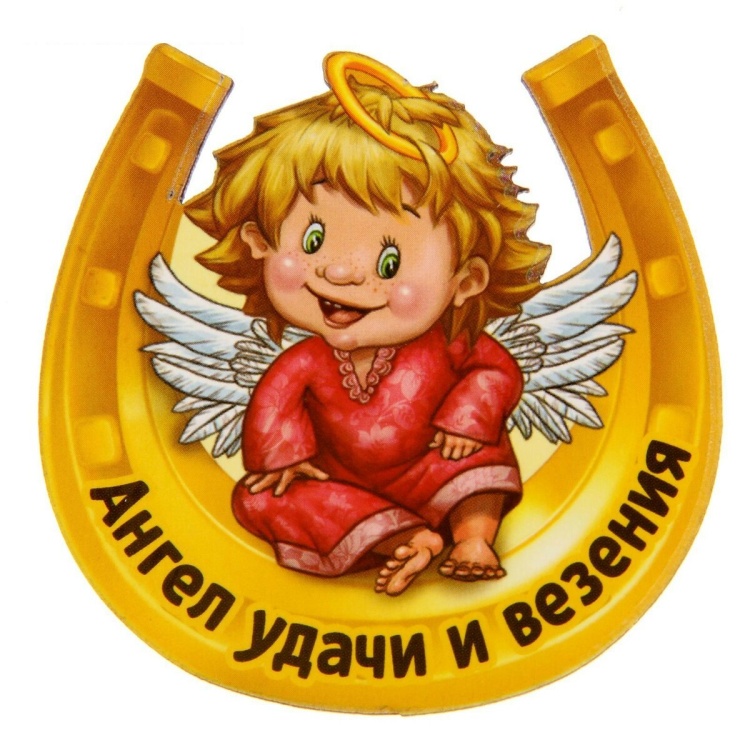 